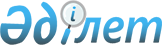 О внесении изменений в решение Успенского районного маслихата от 22 декабря 2016 года № 54/11 "О бюджете Успенского района на 2017 - 2019 годы"Решение маслихата Успенского района Павлодарской области от 17 августа 2017 года № 94/19. Зарегистрировано Департаментом юстиции Павлодарской области 28 августа 2017 года № 5612
      В соответствии с пунктом 4 статьи 106 Бюджетного кодекса Республики Казахстан от 4 декабря 2008 года, подпунктом 1) пункта 1 статьи 6 Закона Республики Казахстан от 23 января 2001 года "О местном государственном управлении и самоуправлении в Республике Казахстан", Успенский районный маслихат РЕШИЛ:
      1. Внести в решение Успенского районного маслихата от 22 декабря 2016 года № 54/11 "О бюджете Успенского района на 2017 - 2019 годы" (зарегистрированное в Реестре государственной регистрации нормативных правовых актов за № 5320 от 6 января 2017 года, опубликовано в газетах от 14 января 2017 года "Аймақ ажары" № 2, от 14 января 2017 года "Огни села" № 2) следующие изменения:
      в пункте 1:
      в подпункте 1):
      цифры "3 522 978" заменить цифрами "3 476 723";
      цифры "313 185" заменить цифрами "322 955";
      цифры "4 210" заменить цифрами "2 710";
      цифры "250" заменить цифрами "4 239";
      цифры "3 205 333" заменить цифрами "3 146 819";
      в подпункте 2) цифры "3 600 450" заменить цифрами "3 554 195";
      в пункте 2:
      цифры "989 959" заменить цифрами "900 065";
      цифры "156 212" заменить цифрами "187 592";
      в пункте 6:
      цифры "6 352,0" заменить цифрами "2 610";
      приложения 1, 6 к указанному решению изложить в новой редакции согласно приложениям 1, 2 к настоящему решению.
      2. Контроль за исполнением настоящего решения возложить на постоянную комиссию Успенского районного маслихата по экономике и бюджету.
      3. Настоящее решение вводится в действие с 1 января 2017 года. Бюджет района на 2017 год
(с изменениями) Распределение трансфертов органам местного самоуправления на 2017 год
(с изменениями)
					© 2012. РГП на ПХВ «Институт законодательства и правовой информации Республики Казахстан» Министерства юстиции Республики Казахстан
				
      Председатель сессии

З. Айбасов

      Секретарь районного маслихата

Р. Бечелова
Приложение 1
к решению Успенского
районного маслихата
(XIX внеочередная сессия,
VI созыв)
от 17 августа 2017 года № 94/19Приложение 1
к решению Успенского
районного маслихата
(XI очередная сессия, VI созыв)
от 22 декабря 2016 года № 54/11
Категория
Категория
Категория
Категория
Сумма (тысяч тенге)
Класс
Класс
Класс
Сумма (тысяч тенге)
Подкласс
Подкласс
Сумма (тысяч тенге)
Наименование
Сумма (тысяч тенге)
1. Доходы
3 476 723
1
Налоговые поступления
322 955
01
Подоходный налог
157 047
2
Индивидуальный подоходный налог
157 047
03
Социальный налог
100 940
1
Социальный налог
100 940
04
Налоги на собственность
51 687
1
Налоги на имущество
18 000
3
Земельный налог
1 000
4
Налог на транспортные средства
24 662
5
Единый земельный налог
8 025
05
Внутренние налоги на товары, работы и услуги
11 091
2
Акцизы
856
3
Поступления за использование природных и других ресурсов
5 527
4
Сборы за ведение предпринимательской и профессиональной деятельности
4 708
08
Обязательные платежи, взимаемые за совершение юридически значимых действий и (или) выдачу документов уполномоченными на то государственными органами или должностными лицами
2 190
1
Государственная пошлина
2 190
2
Неналоговые поступления
2 710
01
Доходы от государственной собственности
1 401
5
Доходы от аренды имущества, находящегося в государственной собственности
1 388
7
Вознаграждения по кредитам, выданным из государственного бюджета
13
06
Прочие неналоговые поступления
1 309
1
Прочие неналоговые поступления
1 309
3
Поступления от продажи основного капитала
4 239
01
Продажа государственного имущества, закрепленного за государственными учреждениями
3 989
1
Продажа государственного имущества, закрепленного за государственными учреждениями
3 989
03
Продажа земли и нематериальных активов
250
1
Продажа земли
50
2
Продажа нематериальных активов
200
4
Поступления трансфертов 
3 146 819
02
Трансферты из вышестоящих органов государственного управления
3 146 819
2
Трансферты из областного бюджета
3 146 819
Функциональная группа
Функциональная группа
Функциональная группа
Функциональная группа
Функциональная группа
Сумма (тысяч тенге)
Функциональная подгруппа
Функциональная подгруппа
Функциональная подгруппа
Функциональная подгруппа
Сумма (тысяч тенге)
Администратор бюджетных программ
Администратор бюджетных программ
Администратор бюджетных программ
Сумма (тысяч тенге)
Программа
Программа
Сумма (тысяч тенге)
Наименование
Сумма (тысяч тенге)
2. Затраты
3 554 195
01
Государственные услуги общего характера
372 702
1
Представительные, исполнительные и другие органы, выполняющие общие функции государственного управления
308 028
112
Аппарат маслихата района (города областного значения)
15 509
001
Услуги по обеспечению деятельности маслихата района (города областного значения)
15 453
003
Капитальные расходы государственного органа 
56
122
Аппарат акима района (города областного значения)
90 462
001
Услуги по обеспечению деятельности акима района (города областного значения)
76 532
003
Капитальные расходы государственного органа 
13 930
123
Аппарат акима района в городе, города районного значения, поселка, села, сельского округа
202 057
001
Услуги по обеспечению деятельности акима района в городе, города районного значения, поселка, села, сельского округа
160 625
022
Капитальные расходы государственного органа
2 337
032
Капитальные расходы подведомственных государственных учреждений и организаций
39 095
2
Финансовая деятельность
15 252
452
Отдел финансов района (города областного значения)
15 252
001
Услуги по реализации государственной политики в области исполнения бюджета и управления коммунальной собственностью района (города областного значения)
14 846
010
Приватизация, управление коммунальным имуществом, постприватизационная деятельность и регулирование споров, связанных с этим
350
018
Капитальные расходы государственного органа
56
5
Планирование и статистическая деятельность
17 757
453
Отдел экономики и бюджетного планирования района (города областного значения)
17 757
001
Услуги по реализации государственной политики в области формирования и развития экономической политики, системы государственного планирования 
17 701
004
Капитальные расходы государственного органа
56
9
Прочие государственные услуги общего характера
31 665
454
Отдел предпринимательства и сельского хозяйства района (города областного значения)
17 879
001
Услуги по реализации государственной политики на местном уровне в области развития предпринимательства и сельского хозяйства
17 823
007
Капитальные расходы государственного органа
56
458
Отдел жилищно-коммунального хозяйства, пассажирского транспорта и автомобильных дорог района (города областного значения)
13 786
001
Услуги по реализации государственной политики на местном уровне в области жилищно-коммунального хозяйства, пассажирского транспорта и автомобильных дорог
13 530
013
Капитальные расходы государственного органа
256
02
Оборона
9 165
1
Военные нужды
5 848
122
Аппарат акима района (города областного значения)
5 848
005
Мероприятия в рамках исполнения всеобщей воинской обязанности
5 848
2
Организация работы по чрезвычайным ситуациям
3 317
122
Аппарат акима района (города областного значения)
3 317
006
Предупреждение и ликвидация чрезвычайных ситуаций масштаба района (города областного значения)
2 282
007
Мероприятия по профилактике и тушению степных пожаров районного (городского) масштаба, а также пожаров в населенных пунктах, в которых не созданы органы государственной противопожарной службы
1 035
04
Образование
1 546 340
1
Дошкольное воспитание и обучение
184 707
123
Аппарат акима района в городе, города районного значения, поселка, села, сельского округа
89 538
004
Обеспечение деятельности организаций дошкольного воспитания и обучения
89 538
464
Отдел образования района (города областного значения)
95 169
040
Реализация государственного образовательного заказа в дошкольных организациях образования
95 169
2
Начальное, основное среднее и общее среднее образование
1 171 217
123
Аппарат акима района в городе, города районного значения, поселка, села, сельского округа
7 242
005
Организация бесплатного подвоза учащихся до школы и обратно в сельской местности
7 242
464
Отдел образования района (города областного значения)
1 120 554
003
Общеобразовательное обучение
1 089 403
006
Дополнительное образование для детей
31 151
465
Отдел физической культуры и спорта района (города областного значения)
42 348
017
Дополнительное образование для детей и юношества по спорту
42 348
472
Отдел строительства, архитектуры и градостроительства района (города областного значения)
1 073
022
Строительство и реконструкция объектов начального, основного среднего и общего среднего образования
1 073
9
Прочие услуги в области образования
190 416
464
Отдел образования района (города областного значения)
190 416
001
Услуги по реализации государственной политики на местном уровне в области образования 
14 622
005
Приобретение и доставка учебников, учебно-методических комплексов для государственных учреждений образования района (города областного значения)
20 324
007
Проведение школьных олимпиад, внешкольных мероприятий и конкурсов районного (городского) масштаба
68
012
Капитальные расходы государственного органа
56
015
Ежемесячные выплаты денежных средств опекунам (попечителям) на содержание ребенка-сироты (детей-сирот), и ребенка (детей), оставшегося без попечения родителей
5 361
067
Капитальные расходы подведомственных государственных учреждений и организаций
149 985
06
Социальная помощь и социальное обеспечение
185 467
1
Социальное обеспечение
7 200
451
Отдел занятости и социальных программ района (города областного значения)
4 888
005
Государственная адресная социальная помощь
600
016
Государственные пособия на детей до 18 лет
1 280
025
Внедрение обусловленной денежной помощи по проекту "Өрлеу"
3 008
464
Отдел образования района (города областного значения)
2 312
030
Содержание ребенка (детей), переданного патронатным воспитателям
2 312
2
Социальная помощь
156 133
123
Аппарат акима района в городе, города районного значения, поселка, села, сельского округа
33 079
003
Оказание социальной помощи нуждающимся гражданам на дому
33 079
451
Отдел занятости и социальных программ района (города областного значения)
123 054
002
Программа занятости
50 308
004
Оказание социальной помощи на приобретение топлива специалистам здравоохранения, образования, социального обеспечения, культуры, спорта и ветеринарии в сельской местности в соответствии с законодательством Республики Казахстан
6 262
007
Социальная помощь отдельным категориям нуждающихся граждан по решениям местных представительных органов
37 422
010
Материальное обеспечение детей-инвалидов, воспитывающихся и обучающихся на дому
599
017
Обеспечение нуждающихся инвалидов обязательными гигиеническими средствами и предоставление услуг специалистами жестового языка, индивидуальными помощниками в соответствии с индивидуальной программой реабилитации инвалида
13 398
023
Обеспечение деятельности центров занятости населения
15 065
9
Прочие услуги в области социальной помощи и социального обеспечения
22 134
451
Отдел занятости и социальных программ района (города областного значения)
22 134
001
Услуги по реализации государственной политики на местном уровне в области обеспечения занятости и реализации социальных программ для населения
20 307
011
Оплата услуг по зачислению, выплате и доставке пособий и других социальных выплат
607
021
Капитальные расходы государственного органа
56
054
Размещение государственного социального заказа в неправительственных организациях
1 164
07
Жилищно-коммунальное хозяйство
875 938
1
Жилищное хозяйство
8 623
458
Отдел жилищно-коммунального хозяйства, пассажирского транспорта и автомобильных дорог района (города областного значения)
8 623
004
Обеспечение жильем отдельных категорий граждан
8 623
2
Коммунальное хозяйство
841 687
123
Аппарат акима района в городе, города районного значения, поселка, села, сельского округа
692
014
Организация водоснабжения населенных пунктов
692
458
Отдел жилищно-коммунального хозяйства, пассажирского транспорта и автомобильных дорог района (города областного значения)
38 405
012
Функционирование системы водоснабжения и водоотведения
7 455
028
Развитие коммунального хозяйства
30 950
472
Отдел строительства, архитектуры и градостроительства района (города областного значения)
802 590
058
Развитие системы водоснабжения и водоотведения в сельских населенных пунктах
802 590
3
Благоустройство населенных пунктов
25 628
123
Аппарат акима района в городе, города районного значения, поселка, села, сельского округа
21 930
011
Благоустройство и озеленение населенных пунктов
21 930
458
Отдел жилищно-коммунального хозяйства, пассажирского транспорта и автомобильных дорог района (города областного значения)
3 698
015
Освещение улиц в населенных пунктах
3 698
08
Культура, спорт, туризм и информационное пространство
233 608
1
Деятельность в области культуры
132 010
123
Аппарат акима района в городе, города районного значения, поселка, села, сельского округа
 94 629 
006
Поддержка культурно-досуговой работы на местном уровне
94 629
455
Отдел культуры и развития языков района (города областного значения)
37 381
003
Поддержка культурно-досуговой работы
30 183
009
Обеспечение сохранности историко - культурного наследия и доступа к ним 
7 198
2
Спорт
8 804
465
Отдел физической культуры и спорта района (города областного значения)
8 804
001
Услуги по реализации государственной политики на местном уровне в сфере физической культуры и спорта
3 161
004
Капитальные расходы государственного органа
281
006
Проведение спортивных соревнований на районном (города областного значения) уровне
3 555
007
Подготовка и участие членов сборных команд района (города областного значения) по различным видам спорта на областных спортивных соревнованиях
736
032
Капитальные расходы подведомственных государственных учреждений и организаций
1 071
3
Информационное пространство
56 584
455
Отдел культуры и развития языков района (города областного значения)
44 776
006
Функционирование районных (городских) библиотек
42 946
007
Развитие государственного языка и других языков народа Казахстана
1 830
456
Отдел внутренней политики района (города областного значения)
11 808
002
Услуги по проведению государственной информационной политики 
11 808
9
Прочие услуги по организации культуры, спорта, туризма и информационного пространства
36 210
455
Отдел культуры и развития языков района (города областного значения)
15 869
001
Услуги по реализации государственной политики на местном уровне в области развития языков и культуры
12 267
010
Капитальные расходы государственного органа
250
032
Капитальные расходы подведомственных государственных учреждений и организаций
3 352
456
Отдел внутренней политики района (города областного значения)
20 341
001
Услуги по реализации государственной политики на местном уровне в области информации, укрепления государственности и формирования социального оптимизма граждан
10 415
003
Реализация мероприятий в сфере молодежной политики
9 814
006
Капитальные расходы государственного органа
56
032
Капитальные расходы подведомственных государственных учреждений и организаций
56
10
Сельское, водное, лесное, рыбное хозяйство, особо охраняемые природные территории, охрана окружающей среды и животного мира, земельные отношения
151 113
1
Сельское хозяйство
128 558
472
Отдел строительства, архитектуры и градостроительства района (города областного значения)
75 025
010
Развитие объектов сельского хозяйства
75 025
473
Отдел ветеринарии района (города областного значения)
53 533
001
Услуги по реализации государственной политики на местном уровне в сфере ветеринарии
12 887
003
Капитальные расходы государственного органа
2 056
007
Организация отлова и уничтожения бродячих собак и кошек
1 145
011
Проведение противоэпизоотических мероприятий
36 330
047
Возмещение владельцам стоимости обезвреженных (обеззараженных) и переработанных без изъятия животных, продукции и сырья животного происхождения, представляющих опасность для здоровья животных и человека
1 115
6
Земельные отношения
14 165
463
Отдел земельных отношений района (города областного значения)
14 165
001
Услуги по реализации государственной политики в области регулирования земельных отношений на территории района (города областного значения)
14 109
007
Капитальные расходы государственного органа
56
9
Прочие услуги в области сельского, водного, лесного, рыбного хозяйства, охраны окружающей среды и земельных отношений
8 390
453
Отдел экономики и бюджетного планирования района (города областного значения)
8 390
099
Реализация мер по оказанию социальной поддержки специалистов
8 390
11
Промышленность, архитектурная, градостроительная и строительная деятельность
16 240
2
Архитектурная, градостроительная и строительная деятельность
16 240
472
Отдел строительства, архитектуры и градостроительства района (города областного значения)
16 240
001
Услуги по реализации государственной политики в области строительства, архитектуры и градостроительства на местном уровне
15 813
015
Капитальные расходы государственного органа
427
12
Транспорт и коммуникации
54 470
1
Автомобильный транспорт
52 784
123
Аппарат акима района в городе, города районного значения, поселка, села, сельского округа
43 784
013
Обеспечение функционирования автомобильных дорог в городах районного значения, поселках, селах, сельских округах
7 164
045
Капитальный и средний ремонт автомобильных дорог улиц населенных пунктов
36 620
458
Отдел жилищно-коммунального хозяйства, пассажирского транспорта и автомобильных дорог района (города областного значения)
9 000
023
Обеспечение функционирования автомобильных дорог
9 000
9
Прочие услуги в сфере транспорта и коммуникаций
1 686
458
Отдел жилищно-коммунального хозяйства, пассажирского транспорта и автомобильных дорог района (города областного значения)
1 686
037
Субсидирование пассажирских перевозок по социально значимым городским (сельским), пригородным и внутрирайонным сообщениям
1 686
13
Прочие
3 610
3
Поддержка предпринимательской деятельности и защита конкуренции
1 000
454
Отдел предпринимательства и сельского хозяйства района (города областного значения)
1 000
006
Поддержка предпринимательской деятельности
1 000
9
Прочие
2 610
452
Отдел финансов района (города областного значения)
2 610
012
Резерв местного исполнительного органа района (города областного значения) 
2 610
14
Обслуживание долга
13
1
Обслуживание долга
13
452
Отдел финансов района (города областного значения)
13
013
Обслуживание долга местных исполнительных органов по выплате вознаграждений и иных платежей по займам из областного бюджета
13
15
Трансферты
105 529
1
Трансферты
105 529
452
Отдел финансов района (города областного значения)
105 529
006
Возврат неиспользованных (недоиспользованных) целевых трансфертов
40 699
051
Трансферты органам местного самоуправления
59 170
054
Возврат сумм неиспользованных (недоиспользованных) целевых трансфертов, выделенных из республиканского бюджета за счет целевого трансферта из Национального фонда Республики Казахстан
5 660
3. Чистое бюджетное кредитование
25 990
10
Сельское, водное, лесное, рыбное хозяйство, особо охраняемые природные территории, охрана окружающей среды и животного мира, земельные отношения
37 438
9
Прочие услуги в области сельского, водного, лесного, рыбного хозяйства, охраны окружающей среды и земельных отношений
37 438
453
Отдел экономики и бюджетного планирования района (города областного значения)
37 438
006
Бюджетные кредиты для реализации мер социальной поддержки специалистов
37 438
5
Погашение бюджетных кредитов
11 448
01
Погашение бюджетных кредитов
11 448
1
Погашение бюджетных кредитов, выданных из государственного бюджета
11 448
4. Сальдо по операциям с финансовыми активами 
 0
5. Дефицит бюджета
-103 462
6. Финансирование дефицита бюджета
103 462Приложение 2
к решению Успенского
районного маслихата
(XIХ внеочередная сессия,
VI созыв)
от 17 августа 2017 года № 94/19Приложение 6
к решению Успенского
районного маслихата
(XI очередная сессия, VI созыв)
от 22 декабря 2016 года № 54/11
№ п/п
Наименование сел и сельских округов
Сумма (тысяч тенге)
1
Аппарат акима Успенского сельского округа
25 104
2
Аппарат акима Равнопольского сельского округа
6 322
3
Аппарат акима Козыкеткенского сельского округа
4 178
4
Аппарат акима Ковалевского сельского округа
4 083
5
Аппарат акима Лозовского сельского округа
1 510
6
Аппарат акима села Богатырь
942
7
Аппарат акима села Каратай
1 100
8
Аппарат акима Конырозекского сельского округа
3 556
9
Аппарат акима Новопокровского сельского округа
5 435
10
Аппарат акима Надаровского сельского округа 
2 029
11
Аппарат акима села Таволжан
1 426
12
Аппарат акима Белоусовского сельского округа
3 485
Всего
59 170